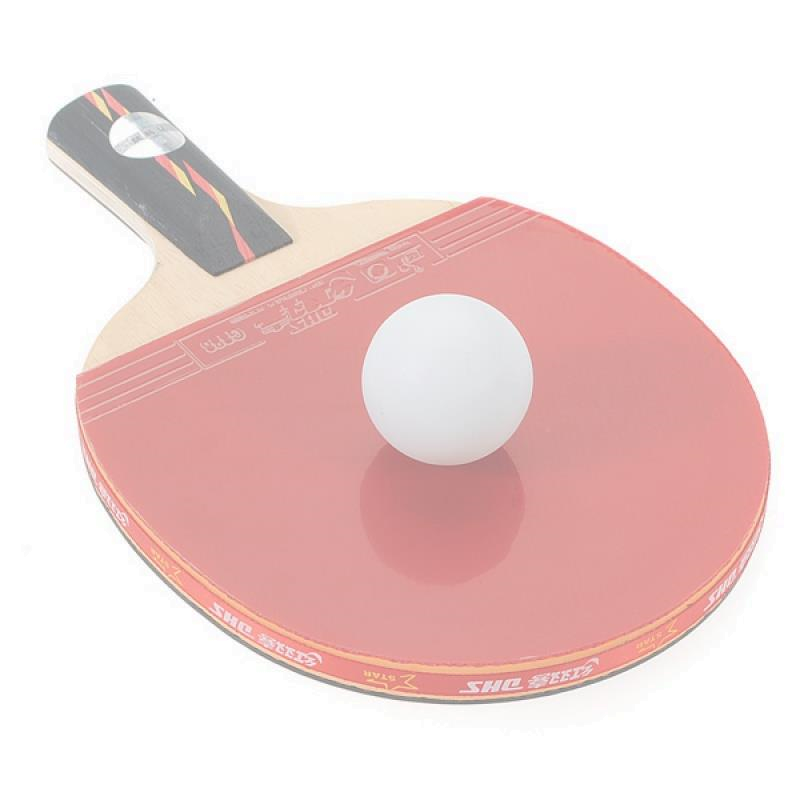 INDBYDELSE Vojensstævne 2023 VOJENSHALLERNE SØNDAG, DEN 5. februar 2023 kl. 9.00 Stadion Parken 6, 6500 VojensVBTK har hermed igen fornøjelsen at indbyde til det årlige stævne. Stævnet vil som i de foregående 42 år blive afviklet så alle får en masse gode og jævnbyrdige kampe. Der spilles i nedenstående rækker. VBTK forbeholder sig ret til at slå en eller flere rækker sammen ved for lav tilmelding i de enkelte rækker  Der spilles single og double i følgende rækker, skæringsdato pr. 1. januar: 	Herrer klasse 1 – 2 – 3 – 4 – 5 – 6 – 7 	født 2004 eller tidligere 	  Damer A (3) – B (4)      Herrer junior A - B - C - D                     født 2005 – 2007 	Damer junior A - B  	  Drenge A – B – C - D	født 2008 – 2009 	  Piger A - B  	 Yngre drenge A – B - C - D	født 2010 – 2011  	  Yngre piger A - B       Puslingedrenge 1 række 	født 2012 eller senere 	  Puslingepiger 1 række Mixdouble: 1 seniorrække og 1 ungdomsrækkeAFVIKLING: Alle singler spilles i puljer med mindst 4 deltagere i hver pulje hvor der spilles alle mod alle. Nr. 1 og 2 i hver pulje går videre til afsluttende kampe som spilles efter cup-systemet. Hver spiller kan deltage i indtil 2 singler, 1 double og 1 mixdouble. Se vedhæftede plan over afvikling af stævnet inden tilmelding. STARTGEBYR: Vi fortsætter med de meget lave deltagerpriser som er:  	Single ungdom 	kr. 70,00 	   double ungdom 	kr. 80,00 pr. par + adm. gebyr 	Single seniorer 	kr. 80,00 	double senior    	kr. 90,00 pr. par + adm. gebyrPRÆMIER: I single er der 1 præmie for hver påbegyndt 8 spillere, i double et sæt præmier for hver påbegyndt 4 par. Præmierne overrækkes i form af pokaler mv.  Yderligere oplysninger om stævnet kan fås hos Hans Gehlert, tlf. 21 20 98 03. TILMELDING via Bordtennisportalen senest fredag, d. 20. januar 2023 På gensyn i Vojens SØNDAG den 5. februar 2023	Stiftet den 9. april 1980 	 Vojens Bordtennisklub byder velkommen til VOJENSSTÆVNET søndag, den 5. februar 2023 Stævnet afvikles efter nedenstående plan for at formindske ventetid og overlapning af spillere der spiller i 2 rækker samtidigt. Alle kan tilmelde sig i 1 række i hver blok, altså 2 singler og 1 double, derudover også i mixdouble. Se blokkene ovenfor. Ungdomsspillere der deltager i senior, skal tilmeldes i klasse 1 eller klasse 2. Damer A og B tilmeldes på Bordtennisportalen som klasse 3 og klasse 4 og får egne puljer hvis der er 4 spillere eller mere. Starttidspunkter vil fremgå af programmet. Fremsendes via mail til tilmeldte klubber. Husk at sende aktuel klubmail til hmgehlert@gmail.comTilmelding via Bordtennisportalen: Vælg ”Arrangørklub” = DGI Jylland Syd. Tryk SØG og vælg ”Vojensstævne 2023”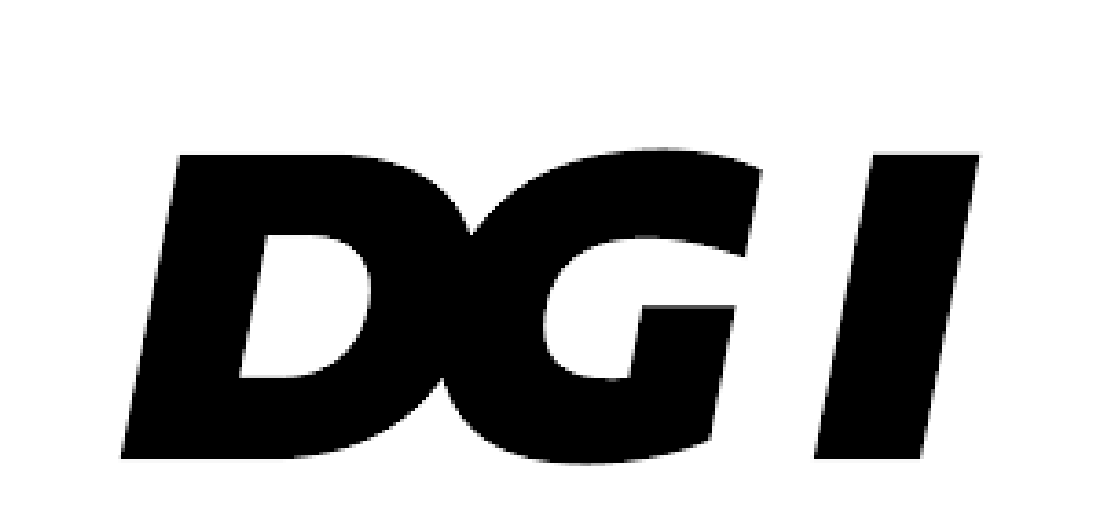 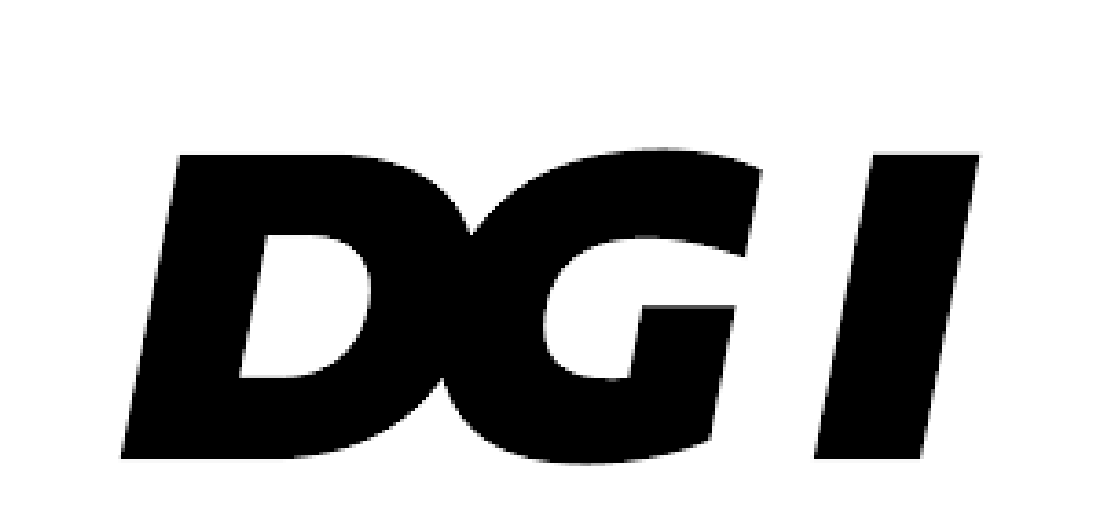 Blok 1 – Single Formiddag Blok 2 – Double Middag Blok 3 – Single Eftermiddag Puslingedrenge Yngre drenge BYngre drenge D Yngre piger B Drenge A Drenge C Piger A Herrer junior A Herrer junior C Damer junior B Herrer klasse 2 Herrer klasse 4 Herrer klasse 6 Damer A (klasse 3) Herrer klasse 1 – 2 – 3 – 4 – 5 – 6 - 7 Damer:  A,B  (3,4)Herrer junior: A,B,C,DDrenge:  A,B,C,DYngre drenge: A,B,C,DPuslingedrenge Damer junior: A,BPiger: A,BYngre piger: A,B PuslingepigerMixdouble ungdom Mixdouble senior Puslingepiger Yngre drenge A Yngre drenge C Yngre piger A Drenge BDrenge D Piger B Herrer junior BHerrer junior D Damer junior A Herrer klasse 1 Herrer klasse 3 Herrer klasse 5 Herrer klasse 7 Damer B (klasse 4) 